        BULLETIN D’INSCRIPTIONRENVOYER à l’adresse suivanteMme GESLIN Lydie 176 rue de l’ouche 44 440 RIAILLENOM………………………………………………………………………………………PRENOM………………………………………………………………………………….ADRESSE COMPLETE ……………………………………………………………………………………………TEL………………………….PORTABLE……………………………………………....EMAIL…………………………………………………………………………………....N° CARTE IDENTITE (faire photocopie recto/verso) ……………………………………………………………………………………………Pour tout renseignement, Tel : 06 63 41 11 85 Lydie ou par mail à lidaye85@gmail.comEmplacement  JE RESERVE :Extérieur 5m x 5m linéaires :……….x10€=………..…€PAS DE PAIEMENT = PAS D’INSCRIPTIONLe vide grenier est organisé par l’Amicale Laïque les petits Doisneau de L’école Robert Doisneau de RIAILLEJe soussigné(e),……………………………………………………………………Demande l’autorisation d’exercer l’activité d’exposant pour la journée du 17 mai 2019.Je reconnais avoir pris connaissance du règlement et m’engage à m’y conformer. Je joins le paiement (chèque) de ma réservation à l’ordre de L’amicale les petits Doisneau. Je déclare sur l’honneur ne pas avoir plus de deux vides greniers dans l’année.Date et signatureECOLE ROBERT DOISNEAU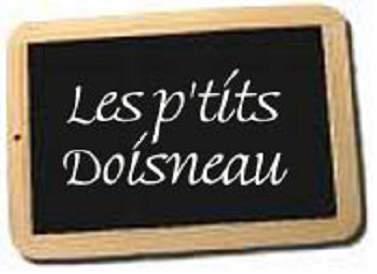 224 RUE DES ROCHETTES44 440 RIAILLEREGLEMENT VIDE GRENIERRéservé aux particuliers, les mineurs doivent être accompagnés d’un adulteArticle 1 : L’association amicale laïque Les Petits Doisneau organise un vide grenier le dimanche 17 mai de 9h à 18h dans les rues de RIAILLE(44). L’accueil des exposants débute à 6h30.Article 2 : Les emplacements sont distribués par les organisateurs, aucune inscription ne sera prise en compte sans documents suivants : Numéro de la carte d’identité, le paiement de l’emplacement désiré et le bulletin d’inscription. Aucun remboursement ne sera effectué après validation de l’inscription.Article 3 : Dès son arrivée, l’exposant s’installe à l’emplacement qui lui est désigné par l’organisateur. Les véhicules peuvent rester sur place.Il est interdit de modifier la disposition des emplacements. Seul l’organisateur est habilité à le faire si nécessaire.Article 5 : Les objets exposés demeurent sous la responsabilité de leurs propriétaires. Mettre PHOTOS pour les meubles ou encombrants ! L’organisateur ne peut en aucun cas être tenu pour responsable de litiges tels que perte, vol, casses ou autres détériorations. L’exposant s’engage à se conformer à la législation en vigueur en matière de sécurité (produit dangereux, armes, animaux vivants, etc). L’organisateur se dégage de toute responsabilité en cas d’accident corporel.Article 6 : Les places non occupées après 8h30 ne seront plus réservées et pourront être éventuellement attribuées à d’autres exposants. Les sommes versées restent dans ce cas acquises à l’association. AUCUNE ANNULATION pour mauvais temps ni remboursement.Article 7 : Les exposants doivent laisser l’emplacement propre de tous déchets. Les objets non vendus ne doivent en aucun cas être abandonnés sur place, des poubelles sont à votre  disposition. Tout pollueur identifié pourra être passible d’une amende délivrée par les autorités compétentes. Article 8 : La présence à cette manifestation implique l’acceptation du présent règlement. Toute personne ne respectant pas cette réglementation sera priée de quitter les lieux sans qu’elle puisse réclamer le remboursement de sa réservation.L’amicale se réserve l’exclusivité d’un stand buvette et gourmand.